Appendix HGranola Bars – Which One is Cool for School?   Learning Goal:  apply your understanding of the Ontario Ministry of Education School Food and Beverage Policy to determine if a product is a “sell most”, “sell less”, or “not permitted for sale” food choice.Nature Valley Sweet and Salty Nut Granola BarThis product would be categorized as “___________________” because…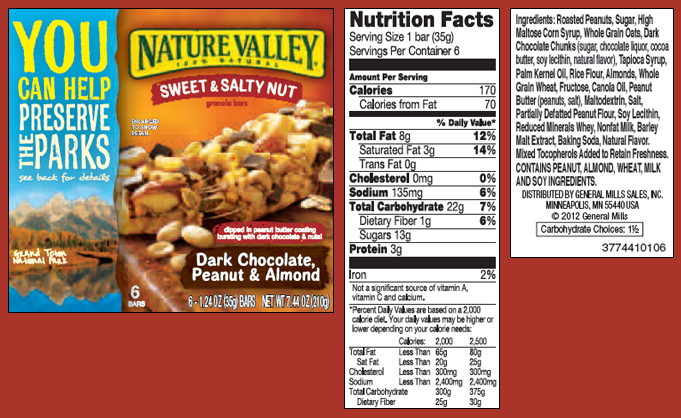 Quaker Chewy Granola Bar This product would be categorized as “___________________” because…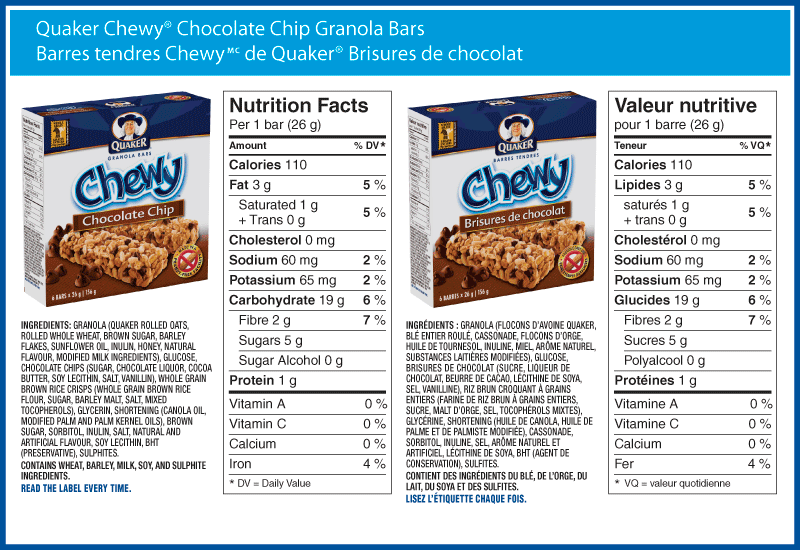 GROUP – Grain ProductsSub-groupSell Most (>80%)Sell Less (<20%)Not Permitted for SaleSub-groupNutrition CriteriaNutrition CriteriaNutrition CriteriaBaked GoodsFat: < 5 gand Saturated fat: < 2 gand Fibre:  >2 gFat: < 10 gand Saturated fat: < 2 gand Sodium:  > 2 gFat: > 10 gor Saturated fat: > 2 gor Sodium:  < 2 g